IntroductionAll permitted pig and poultry farms are required to have a Climate Change Adaptation Risk Assessment as part of their management system. This should detail both the risks and outline potential mitigations. This model template provides an example of a completed risk assessment for a poultry farm. There is a separate example for a pig farm. It includes risk scoring for before and after mitigation, but this is optional. If you choose to include risk scoring this will help to prioritise what mitigation actions need to be considered first.Guidance on how to produce this risk assessment is available at Climate change: risk assessment and adaptation planning in your management system - GOV.UK (www.gov.uk)Intensive farming specific examples of climate related risks and possible mitigations are available at Intensive farming: examples for your adapting to climate change risk assessment - GOV.UK (www.gov.uk)Keep your completed risk assessment with your management system records on farm and this will be checked as part of an Environment Agency compliance inspection. By 31 October 2026 all permitted farms should have appropriate climate change adaptation planning embedded into their management system. As part of this process, you’ll need to look at the mitigation options you’ve identified in this risk assessment and plan for how you are going to implement them. It will be site specific depending on the risks e.g. of flooding. Further guidance on this will be available soon.Note that the examples below are not exhaustive, there may be additional risks and mitigation options relevant for your farm.Risk scoringYou can score the likelihood and impact for each climate change scenario - multiply the likelihood by the impact, both before mitigation and then after mitigation, to give a risk score. The higher the score, the higher the risk. Use the following suggested risk scoring:Likelihood score – rare = 1, unlikely = 2, moderate = 3, likely = 4, almost certain = 5Impact score – insignificant = 1, minor = 2, moderate = 3, major = 4, severe = 5When you consider how and when to implement mitigation measures, focus initially on the scenarios with the highest risk scores.The risk scores in the examples below are for illustrative purposes – change the scoring for your farm depending on the local environment and site specific features.Poultry farm example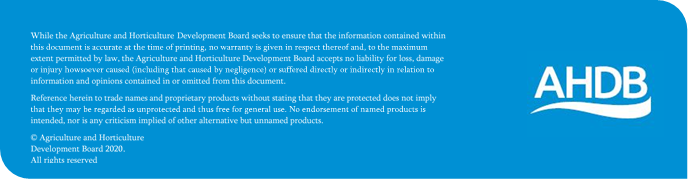 Potential changing climate variableA
ImpactB
LikelihoodC
ImpactD
Risk
(B x C)E
Mitigation
(what you'll do to mitigate this risk)F
Likelihood
(after mitigation)G
Impact
(after mitigation)HResidual risk(F x G)1. Summer daily maximum temperature This may be around 7°C higher compared to average summer temperatures now, with the potential to reach extreme temperatures as high as over 40°C with increasing frequency based on today’s values.Poultry may experience heat stress e.g. 3 e.g. 4 e.g. 12Where possible, reduce shed stocking density in summer months in higher risk shedsAdjust ventilation programme to maximise air flow and consult with specialist advisor if neededInstall misting systems and/or tunnel ventilation to mitigate extreme heatProvide electrolytes to help with hydrationPlan any activities such as catching, transport or vaccinating to avoid the hottest part of the dayConsult with poultry vet e.g. 3 e.g. 2 e.g. 62. Winter daily temperaturesThis could be 4°C more than the current average with the potential for more extreme temperatures, both warmer and colder than present.No negative impact expected for warmer average temperatures.N/A------2. Winter daily temperaturesThis could be 4°C more than the current average with the potential for more extreme temperatures, both warmer and colder than present.Increased risk of snow and ice, affecting site access.e.g. 2e.g. 2e.g. 4Have adequate feed storage in case deliveries are delayed, have equipment to clear snow and ice from the sitee.g. 2e.g. 1e.g. 23. Daily extreme rainfallDaily rainfall intensity could increase by up to 20% on today’s values.Surface water drainage system overloaded. Wash water lagoon overloaded. e.g. 3e.g. 2e.g. 6Drains and lagoon managed and monitored to avoid overflowe.g. 2e.g. 1e.g. 23. Daily extreme rainfallDaily rainfall intensity could increase by up to 20% on today’s values.Increased risk of floodinge.g. 4e.g.3e.g. 12Flood barriers/defences, installation of pumps, back-up power supply. Prepare a flood plan.e.g. 2e.g. 2e.g. 44. Average winter rainfallAverage winter rainfall may increase by over 40% on today’s averages.Surface water drainage system overloaded.Water ingress into shedsIncreased risk of water-borne pathogens such as avian influenza circulating in the environmente.g. 3e.g.4e.g. 12Increase surface water storage capacityEnsure sheds are well maintained, gutters cleared and moss removed from roofs to prevent water ingressMaintain drainage system, consider installing drains to prevent water pooling around areasSeal cracks and gaps, use weather stripping to seal any gaps water could penetrate to prevent any leaksReview biosecurity standards and ensure a robust biosecure boundary around the site perimeter and each individual poultry shede.g. 2e.g. 2e.g. 45. Sea level riseSea level rise which could be as much as 0.6m higher compared to today’s level.Inland site. Low impact expected.OrCoastal site at risk of potential flooding due to sea level riseN/Ae.g. 2-e.g. 5-e.g. 10-OrInstall flood barriers/defences. back-up power supply. Prepare a flood plan-e.g. 2-e.g. 3-e.g. 66. Drier summersSummers could see potentially up to 40% less rain than now.Stress on borehole water supply/water shortagee.g. 3e.g. 3e.g. 9Water storage and conservation, water recycling and reuse through rainwater harvestingEnsure mains supply or suitable contingency as a backupe.g. 2e.g. 2e.g. 47. River flowThe flow in the watercourses could be 50% more than now at its peak, and 80% less than now at its lowest.Risk of farm flooding if river level rises above the discharge point e.g. 3e.g. 4e.g. 12Install non-return valve, raise height of discharge pipe, maintain drains and ditchese.g. 2e.g. 2e.g. 48. StormsStorms could see a change in frequency and intensity. The unique combination of increased wind speeds, increased rainfall, and lightning during these events provides the potential for more extreme storm impacts.Storms and high winds could damage building structurese.g. 3e.g. 3e.g. 9Identify and reinforce any vulnerable structuresKeep site tidy to avoid damage from objects being blown aroundWell maintained emergency back-up power sourcee.g. 2e.g. 2e.g. 4